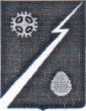 Ханты-Мансийский автономный округ - Югра
(Тюменская область)
Нижневартовский районАдминистрация
городского поселения
ИзлучинскПОСТАНОВЛЕНИЕот 10.08.2021№428пгт. ИзлучинскВ соответствии с пунктом 9.1 статьи 6 Федерального закона от 07.12.2011 № 416-ФЗ «О водоснабжении и водоотведении», постановлением Правительства Российской Федерации от 22.05.2020 № 728 «Об утверждении Правил осуществления контроля состава и свойств сточных вод и о внесении изменений и признании утратившими силу некоторых актов Правительства Российской Федерации», Правилами холодного водоснабжения и водоотведения, утвержденными постановлением Правительства Российской Федерации от 29.07.2013 № 644 «Об утверждении Правил холодного водоснабжения и водоотведения и о внесении изменений в некоторые акты Правительства Российской Федерации»:Утвердить нормативы состава сточных вод, сбрасываемых в централизованную систему водоотведения, согласно приложению.Начальнику отдела организации деятельности администрации поселения (М.А. Румянцевой) разместить (опубликовать) постановление на официальном сайте органов местного самоуправления поселения.Постановление вступает в силу после его официального опубликования и распространяется на правоотношения, возникшие с 01.07.2021.Контроль за выполнением постановления оставляю за собой.Г лава администрации поселенияВА. БерновикПриложение к постановлению администрации поселения     от 10.08.2021 № 428Нормативы состава сточных вод, сбрасываемых в централизованную систему водоотведенияОб утверждении нормативов состава сточных вод, сбрасываемых в централизованную систему водоотведения№ п/пНаименование веществаЛимитирующий признак вредностиНормативы состава сточных вод1.Водородный показатель (реакция pH)6,5 - 8,5 ед. pH2.Взвешенные вещества289,69 мг/дм^3.БПКп117,13 мгОг/дм^4.Сухой остаток458,66 мг/дм^5.Аммоний-ионтоксикологический2 мг/дм^6.Фосфаты (по Р)санитарно-токсикологический6,27 мг/дм^7.Летучие фенолырыбохозяйственный0,08 мг/дм^8.Хлорид-ионсанитарно-токсикологичеекий66,54 мг/дм^9.Сульфат-ионеанитарно-токсикологический43,15 мг/дм^10.Железо общеетоксикологический5 мг/дм^11.Медьтоксикологический0,06 мг/дм^12.АПАВсанитарно-токсикологический4,22 мг/дм^13.Нефтепродуктырыбохозяйственный2,75 мг/дм^14.ХПК656,48 мг/дм^